Государственное бюджетное общеобразовательное учреждение средняя общеобразовательная школа № 10 структурное подразделение детский сад «Ягодка» Проект  по физкультурно-оздоровительному направлению«О здоровье всерьез»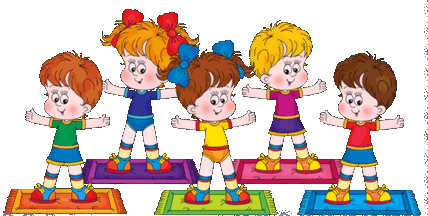 Подготовили и провели:Иванова Е.В. - инструктор по физической культуре, Иост Т.В., Рогозянова М.А. – воспитатели средней группы №10 г.о. Жигулевск, май 2014г.Проект:  «О здоровье всерьез»Тип проекта: педагогический, познавательно- творческий, долгосрочный. Участники: Дети среднего дошкольного возраста;Родители воспитанников;Воспитатели средней  групп;Узкие специалисты: инструктор по физической культуреАктуальность проекта:Проблема воспитания личной заинтересованности каждого человека в здоровом образе жизни в последние годы является особенно актуальной в связи с негативной тенденцией к ухудшению состояния здоровья всех социально-демографических групп населения России и особенно детей дошкольного и школьного возраста. Ее решение требует активного осмысленного отношения к своему здоровью и укреплению его с детских лет. В современном мире здоровье перестает быть только личной проблемой конкретного человека.Забота о здоровье ребёнка и взрослого человека стала занимать во всём мире приоритетные позиции, поскольку любой стране нужны личности творческие, гармонично развитые, активные и здоровые. Сегодня важно нам, взрослым, формировать и поддерживать интерес к оздоровлению как самих себя так и своих детей. «Родители являются первыми педагогами. Они обязаны заложить основы физического, нравственного и интеллектуального развития личности ребёнка в младенческом возрасте. Быть здоровым- естественное стремление человека. Здоровье означает не только отсутствие болезней, но и психическое и социальное благополучие.Базовой целью любого дошкольной организации является создание оптимальных условий для эффективного решения проблем развития каждого дошкольника. Задача укрепления здоровья детей является необходимым условием их всестороннего развития и обеспечения нормальной жизнедеятельности растущего организма. Чтобы сохранить и улучшить здоровье ребенка в один из самых ответственных периодов его жизни, необходима планомерная целенаправленная работа, как в дошкольном учреждении, так и в семье.Личный пример участия родителей в физкультурных праздниках позволит не только повысить эффективность физкультурно-оздоровительного процесса, но и окажет положительное влияние на состояние здоровья, динамику физической подготовленности дошкольников, а также сформирует у них интерес к систематическим занятиям физической культуры.Проект направлен на решение вопросов по формированию представлений о здоровом образе жизни у детей старшего дошкольного возраста и созданию активной позиции родителей  в совместной двигательной деятельности с детьми.Ключевые понятия: здоровье, образ жизни, здоровый образ жизни, культура здоровья.Цель: Разработка новых эффективных форм совместной здоровьесберегающей деятельности взрослых и детей среднего дошкольного возраста. Планируя работу по здоровьесбережению, мы должны учесть, что воспитание практических приемов и навыков, направленных на сохранение и укрепление здоровья в повседневной жизни зависит от целенаправленно- образовательной работы в дошкольном учреждении и семье, создании условий для осуществления педагогического процесса, согласованного взаимодействия в триаде ребенок- педагог- родитель.Задачи:Сформировать у воспитанников и их родителей первичные ценностные представления о здоровье, желание его сохранить.Сформировать потребность в двигательной активности.Дать представление родителям о значимости совместной двигательной  деятельности  с детьми. Расширить знания родителей о физических умениях и навыках детей, Способствовать созданию активной позиции родителей  в совместной двигательной деятельности с детьми. Повысить интерес родителей к ведению здорового  образа жизни  в семье, Проблема: незаинтересованность родителей в организации  двигательной  деятельности детей. Обоснование проблемы: - неосведомленность родителей о  важности  совместной  двигательной   деятельности   с детьми. -недостаточность знаний родителей о физических навыках и умениях детей данного возраста, - нежелание  родителей организовывать двигательную деятельность с детьми. - невнимание родителей к здоровому образу жизни  в семьеПредполагаемые риски:Администрация не поддержит идею реализации проекта, т.к. это мероприятие предполагает изменение в режиме дня,  циклограмме НОД , ломает устоявшиеся стереотипы.Некоторые сотрудники не проникнутся актуальностью проекта.Родители не заинтересуются темой проекта, недостаточно компетентны в вопросах  о развитии физических умениях и навыках детей, формирования здорового образа жизни.План реализации проектаПредполагаемый результат:Сформированность у детей начальные представления о здоровом образе жизни.Устойчивое желание сохранять и укреплять свое здоровье у детей и родителей.Освоение практических навыков, умений поддержания и приумножения собственного здоровья.Управление проектом:Руководители проекта — инструктор по физической культуре, педагоги средней группыУчастники проекта – инструктор по физической культуре педагоги, родители, детиЭксперт – старший  воспитатель.Перспективы распространения результатов проекта.Уровень детского сада: Подведение итогов реализации проекта на педсовете.Окружной  уровеньПредставить опыт работы по формированию у воспитанников и их родителей первичных ценностных представлений о здоровом образе жизни и  значимости совместной двигательной  деятельности  родителей с детьми на окружном семинаре-практикуме.Всероссийский уровень:Опубликование в периодических изданияхИспользуемая литература.Бабенкова Е.А., Параничева Т.М. «Подвижные игры на прогулке» . – М.:ТЦ Сфера, 2011. – 96с. Вареник Е.Н., Кудрявцева С.Г. «Занятия по физкультуре с детьми 3-7 лет» Планирование и конспекты. - М.:ТЦ Сфера, 2008. – 208с.Волошина Л.Н. «Игровые технологии в системе физического воспитания дошкольников» - Волгоград: Учитель, 2013. – 141с.Гаврючина Л.В. «Здоровьесберегающие технологии в ДОУ» Методическое пособие. – М.:ТЦ Сфера, 2007. – 160с. Карепова Т.Г. «Формирование здорового образа жизни у дошкольников», Волгоград: Учитель, - 2012, - 170с.Картушина М.Ю. «Быть здоровыми хотим» . – М.:ТЦ Сфера, 2007. – 384с. Картушина М.Ю. «Сюжетные физкультурные занятия для детей средней группы ДОУ». – М.: Скрипторий 2003,2011. – 112сМоргунова О.Н. «Физкультурно-оздоровительная работа в ДОУ» Практическое пособие – Воронеж,  2007, - 176с.Морозова Л.Д. «Сюжетные игры-занятия и подвижные игры в детском саду», М.: 2012. - 88с.Подольская Е.И «Формы оздоровления детей 4-7 лет» - Волгоград: Учитель, 2009. – 207с.Полтавцева Н.В., Стожарова М.Ю., Краснова Р.С. «Приобщаем дошкольников к здоровому образ жизни». - М. :ТЦ Сфера, 2012. – 128с.Этапы Содержание Задачи Сроки Ответственные  Подготовительный Составление плана реализации проектаИзучение методической литературыАнкетирование родителей «Место физической культуры в вашей семье»Беседа с детьми: «Если хочешь быть здоров».Игра-беседа о значении питания в жизни человека Познакомить администрацию, педагогов и родителей с проектом.Изучить мнение всех участников образовательного процесса по проблеме.Подобрать методическое обеспечение проектаРазработать конспекты физкультурных занятий, сценарий физкультурного развлечения совместного с родителями.Подготовить консультации для родителей,  наглядность в виде информационных файлов, презентацию по использованию нетрадиционного оборудования. 01.04.2014 - 04.04.2014Ст. воспитатель, инструктор по физической культуре, воспитатели средней группы Основной 1. Ежедневная профилактическая работа:•	Профилактическая гимнастика (пальчиковая, гимнастика для глаз)  •       Упражнения для улучшения осанки, коррекционные упражнения для стоп ног, игровой самомассаж•       Гимнастика пробуждения, «дорожки здоровья» •       Воздушное закаливание2. Беседы с детьми: «В стране Витаминии», «В гостях у Витаминки»,Игра-беседа, включающая прибаутки, используемые при мытье рук умывании,   Сказка-беседа «В стране Болейкино».3. Решение провокационных вопросов, проблемных ситуаций. Беседа «Микробы и мыло»  4. ИГРЫ: •  Сюжетно ролевые игры: «Поликлиника», «Аптека» • Дидактические игры «Мяч на поле», «Задуй мяч» (на дыхание), упражнение «Найди два одинаковых мяча», «Что лишнее?» и др. • Подвижные игры на воздухе: «Попади в окошко», «Повторяй за мной», с мячом «Школа мяча», «Ловишки парами», «Закати мяч в обруч», «Мяч вдогонку»  и т.д.5. Рассматривание иллюстраций, фотографий  о занятиях спортом. 6. Заучивание пословиц, поговорок о здоровье.7. Чтение художественной литературы:  К.Чуковский «Мойдодыр», А. Барто «Я расту», «Придумываю сны», «Мы с Тамарой санитары»; С. Михалков «Прививка»,    «Тридцать шесть и пять», «Чудесные таблетки», «Грипп».8. Консультации для родителей: « Физкультура – дело серьезное» «Помогите ребенку укрепить здоровье»,  «Физкультурное оборудование своими руками».9. Изготовление родителями нетрадиционного физкультурного оборудования.10. Составление информационных файлов «Десять советов родителям по укреплению здоровья детей»  11. Выставка рисунков детей совместно с родителями о спорте.   12. Выставка семейных газет  «Мы дружим со спортом».13. Изготовление картотеки «Народная аптечка»14. Тренинг для родителей: «Лучики здоровья»15. Мастер – класс для родителей «Использование здоровьесберегающих технологий с детьми в семье» Провести индивидуальные беседы о физических умениях и навыках каждого ребенка, о значимости совместной  двигательной  деятельности  с детьми.Провести День открытых дверей, с использованием нетрадиционного физкультурного оборудования, сделанных в совместной творческой деятельности родителей  с детьми.Показать презентацию на тему «Физкультурное нетрадиционное оборудование »Активизироватть всех участников образовательного процесса07.04.2014-27.04.2013Инструктор по физической культуре, воспитатели средней группы Завершающий Показ открытого физкультурного занятия «В стране веселых мячей» Совместное развлечение с детьми и родителями «Мой веселый звонкий мяч».Подведение итогов реализации проекта на педагогическом советеИзучить отношение всех участников образовательного процесса к проектуОбобщить и распространить семейный опыт по вопросам развития физических умений и навыков детей, формированию здорового образа жизни20.05.2014 –  открытое физкультурное занятие.23.05.2014 -  Совместное развлечение с детьми и родителями.29.05.2014 – педсовет с обсуждением итогов проектаСт. воспитатель, инструктор по физической культуре, воспитатели средней группы